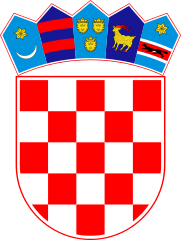 KLASA: 363-01/20-01/9URBROJ: 2178/02-01-20-1Bebrina, 25. ožujka 2020. godineNa temelju članka 74. Zakona o komunalnom gospodarstvu („Narodne novine“ 68/18, 110/18 i 22/2020) i članka 47. Statuta općine Bebrina („Službeni vjesnik Brodsko- posavske županije“ broj 02/2018, 18/2019 i 24/2019 i „Glasnika Općine Bebrina“ broj 1/2019 i 2/2020), Općinski načelnik općine Bebrina, donosi IZVJEŠĆE O IZVRŠENJUPROGRAMAodržavanja  komunalne infrastruktureza 2019. godinuČlanak 1.Programom održavanja komunalne infrastrukture u 2019. godini ostvareno  je   290.224,38 kuna od planiranih 340.000,00 kuna.Izvješće o izvršenju Programa održavanja komunalne infrastrukture na području Općine Bebrina za 2019. godinu dostavlja se Općinskom vijeću na usvajanje.                           Općinski načelnik						    	 Ivan Brzić, mag.ing.silv.univ.spec Dostaviti:					                                            Općinskom vijećuPismohranaDokumentacija.1. Održavanje čistoće u dijelu koji se odnosi na čišćenje javnih površinaPlan 2019.TekućiPlan 2019.Ostvarenje2019.Indekskošnja dječijih igrališta  - tri puta godišnječišćenje ispred svih društvenih domova – tri puta godišnjekošnja trave na javnoj površini ispred napuštenih kuća – dva puta godišnje-     održavanje i uređenje           parkova10.000,0010.000,008.612,5086,12%UKUPNO:10.000,0010.000,008.612,5086,12%Izvori financiranja:komunalna naknada, koncesijska naknade10.000,0010.000,008.612,5086,12%2. Održavanje javnih površinaPlan 2019.TekućiPlan 2019.Ostvarenje2019.IndeksOdržavanje zelenih površina, pješačkih staza, parkova, dječijih igrališta, te dijelovi javnih cesta koje prolaze kroz naselje, kad se ti  dijelovi ne održavaju kao javne ceste prema posebnom zakonu10.000,0010.000,008.400,0084,00%Materijal za održavanje javnih površina30.000,0030.000,0018.051,5060,17%UKUPNO:40.000,0040.000,0026.451,5066,12%Izvori financiranja:opći prihodi30.000,0030.000,0018.051,5060,17%komunalna naknada, komunalni doprinos, koncesijska naknada10.000,0010.000,008.400,0084,00%3. Održavanje  i  nasipanje tucanikom ili frezanimasfaltom nerazvrstanih cesta  i uređenje javnihpovršinaPlan 2019.TekućiPlan 2019.Ostvarenje2019.IndeksKaniža – Savska ulica, Maroičin sokak Zbjeg – drugi red kuća,  Stupnički Kuti – kraj sela Šumeće – Musin sokak  Dubočac- cesta do groblja30.000,0030.000,0021.887,5072,95%čišćenje snijega i leda u zimskom periodu  na nerazvrstanim cestama u  svim naseljima općine30.000,0030.000,0021.887,5072,95%održavanje poljskih puteva- cesta  u svih sedam naselja Općine30.000,0030.000,0021.887,5072,95%UKUPNO:30.000,0030.000,0021.887,5072,95%Izvori financiranja:Komunalna naknada  Komunalni doprinos, Izvori financiranja za održavanje poljskih puteva prihod od prodaje i zakupa  poljoprivrednog zemljišta u vlasništvu30.000,0030.000,0021.887,5072,95%4. Održavanje grobljaPlan 2019.TekućiPlan 2019.Ostvarenje2019.IndeksOdržavanje mjesnih groblja	10,000,0010.000,009.887,5098,87%UKUPNO:10.000,0010.000,009.887,5098,87%Izvor financiranja:Grobna naknada, komunalni doprinos10.000,0010.000,009,887,5098,87%5. Javna rasvjetaPlan 2019.TekućiPlan 2019.Ostvarenje2019.IndeksTroškovi zamjene dotrajalih svjetiljki i rasvjetnih tijela50.000,0050.000,0041.272,5082,54%Troškovi potrošnje električne energije za osvjetljavanje ulica200.000,00200.000,00182.112,8891,05%UKUPNO:250.000,00250.000,00223.385,3889,35%Izvor financiranja:Komunalna naknada, komunalni doprinos250.000,00250.000,00223.385,3889,35%